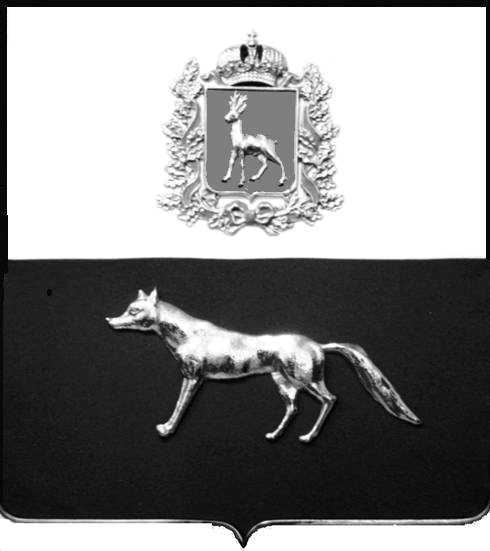 В соответствии с Федеральным законом от 06.10.2003 № 131-ФЗ «Об общих принципах организации местного самоуправления в Российской Федерации», Федеральным законом от 27.07.2010 № 210-ФЗ «Об организации предоставления государственных и муниципальных услуг», постановлением администрации муниципального района Сергиевский №1245 от 29.11.2016 «Об утверждении Реестра муниципальных услуг и Перечня муниципальных услуг муниципального района Сергиевский, предоставляемых на базе многофункционального центра», в целях обеспечения принципа открытости и общедоступности информации о предоставлении муниципальных услуг населению, администрация муниципального района Сергиевский ПОСТАНОВЛЯЕТ:1. Внести в постановление администрации муниципального района Сергиевский №335 от 31.03.2016 года «Об утверждении Административного регламента предоставления    администрацией муниципального района Сергиевский муниципальной услуги «Выдача разрешения на движение по автомобильным дорогам тяжеловесного и (или) крупногабаритного транспортного средства»  (далее-постановление) изменения следующего содержания:1.1. В заголовке и пункте 1.1 постановления слова «администрацией муниципального района Сергиевский» заменить словами «Муниципальным казенным учреждением «Управление заказчика-застройщика, архитектуры и градостроительства» муниципального района Сергиевский»».1.2.  В приложении №1 к постановлению:1.2.1. В пункте 1.1 слова «администрации  муниципального района Сергиевский (далее-администрация)» в соответствующих падежах заменить словами Муниципальным казенным учреждением «Управление заказчика-застройщика, архитектуры и градостроительства» муниципального района Сергиевский» (далее - Учреждение)».1.2.2.  В  пункте 1.2.2,  абзацах 1,4,5 пункта 1.3.2, пункте 1.3.4, абзаце 2 пункта  1.3.6, пунктах 1.3.8, 1.3.9, абзацах 8, 14  пункта 1.3.10, абзаце 6 пункта 2.4, абзацах 1,3 пункта 2.6.1, пунктах 2.6.2-2.6.4, 2.8, 2.9,  абзаце 5 пункта 2.13, пунктах 3.2- 3.2.6. подпункте 1 пункта 3.3.3, пунктах 3.3.4, 3.3.5, 3.4.1-3.4.7, 3.4.9-3.4.14, 3.4.16-4.3, 4.8. 4.9, 5.2, 5.8 5.9. слово «администрация» в соответствующих падежах  заменить словом «Учреждение» в соответствующих падежах.1.2.3. Абзац 2 пункта  1.3 изложить в следующей редакции:«Информирование о правилах предоставления муниципальной услуги осуществляется  Учреждением и администрацией муниципального района Сергиевский (далее – Администрация)».1.2.4. Пункт 1.3.1 изложить в следующей редакции:«1.3.1. Местонахождение Учреждения: 446540, Самарская область, Сергиевский район, с. Сергиевск, ул. Ленина, 15А.График работы Учреждения (время местное):понедельник-пятница – с 8.00 до 17.00предпраздничные дни - с 8.00 до 16.00  суббота, воскресенье – выходные дниперерыв – с 12.00 до 13.00Справочные телефоны, по которым может быть получена информация о предоставлении муниципальной услуги: 8(84655) 2-16-40, 2-11-43.Адрес электронной почты Учреждения: uzzadm@yandex.ru.	Местонахождение Администрации: 446540, Самарская область, Сергиевский район, с. Сергиевск, ул. Ленина, 22. График работы Администрации (время местное):понедельник-пятница – с 8.00 до 17.00предпраздничные дни - с 8.00 до 16.00  суббота, воскресенье – выходные дниперерыв – с 12.00 до 13.00Справочные телефоны Администрации: 8(84655) 2-18-05, факс 2-11-72Адрес электронной почты Администрации: adm2@samtel.ru.Местонахождение МБУ «Многофункциональный центр предоставления государственных и муниципальных услуг» муниципального района Сергиевский Самарской области (далее-МФЦ) : 446540, Самарская область, Сергиевский район, с. Сергиевск, улица Ленина, дом 15АГрафик работы:	Понедельник – пятница - с 9:00 до 18:00Четверг -10:00 до 20:00Суббота – 9:00 до 13:00Без перерыва на обед,Воскресенье – выходной деньСправочный телефон/факс: 8(84655)2-22-82, 2-21-23, 2-11-89, 2-16-35.Адрес Интернет-сайта: 	www.мфц63.рф.E-mail: mfc@sergievsk.ru.».1.2.5. Абзац 4 пункта 1.3.6 изложить в следующей редакции:«В том случае, если должностное лицо Учреждения, осуществляющее консультирование по телефону, не может ответить на вопрос, связанный с предоставлением муниципальной услуги, по существу, оно обязано проинформировать позвонившее лицо об организациях, которые располагают необходимыми сведениями.».1.2.6. Абзац 1 пункта 2.2 изложить в следующей редакции:«Муниципальная услуга предоставляется Учреждением.».1.2.7. Абзац 23 пункта 2.6.1 изложить в следующей редакции:«Форму заявления можно получить в Учреждении, а также на официальном сайте администрации в сети Интернет и на Портале.».1.2.8. Пункт 2.6.2 дополнить подпунктом 4 следующего содержания:«4) копию платежного документа, подтверждающего уплату государственной пошлины за выдачу специального разрешения.».1.2.9. Подпункт 2 пункта 2.6.3 исключить.1.2.10. Подпункт 9 пункта 2.8 исключить.1.2.11. В пунктах 2.12.1 и 2.12.2 слово «отдел» заменить словом «Учреждение».1.2.12.  В пункте 2.12.3 слово «Управление» заменить словом «Учреждение».1.2.13. В абзаце 7 пункта 3.2.4 слово «орган местного самоуправления» заменить словом «Управление».1.2.14. Пункт 3.3.2 изложить в следующей редакции:«3.3.2. Специалист Учреждения, ответственный за прием и регистрацию документов, в течение одного рабочего дня передает зарегистрированные заявление о предоставлении муниципальной услуги и прилагаемые к нему документы Руководителю Учреждения, уполномоченному на рассмотрение заявления и приложенных к нему документов, а также документов, представляемых в порядке межведомственного информационного взаимодействия. Руководитель Учреждения в течение того же рабочего дня определяет должностное лицо, которое будет осуществлять вышеуказанное рассмотрение (далее – должностное лицо).».1.2.15. Абзац 2  пункта 3.3.4 исключить.1.2.16. В подпункте 3  пункта 3.4.2, пунктах 3.4.3, 3.4.5, 3.4.7-3.4.9, 3.4.17, слово «заявку» заменить словом «запрос».1.2.17. В абзаце 3 пункта 3.5.2, абзаце 4 пункта 3.5.5  слова «Главой муниципального района Сергиевский заменить словами  «Руководителем Учреждения». 1.2.18.  Пункт 4.2 изложить в следующей редакции:«4.2. Контроль за полнотой и качеством предоставления муниципальной услуги осуществляется уполномоченным структурным подразделением Администрации – отделом муниципального контроля и охраны труда контрольного управления».1.2.19. В пункте 4.4 слова «планом работы администрации на текущий год» заменить словами «правовыми актами Администрации (распоряжениями)».1.2.20. В пункте 4.7. слова «отделом муниципального контроля администрации» заменить словами «отделом муниципального контроля и охраны труда контрольного управления».1.2.21. Пункт 5.1 изложить в следующей редакции:«5.1. Заявители имеют право на обжалование действий (бездействия) и решений, осуществляемых (принятых) в ходе предоставления муниципальной услуги в досудебном (внесудебном) порядке.».1.2.22. В пункте 5.2 слова «муниципальных служащих» исключить.1.2.23. Подпункт 1 пункта 5.3 изложить в следующей редакции:«1) наименование органа, предоставляющего муниципальную услугу, должностного лица органа, предоставляющего муниципальную услугу, многофункционального центра, его руководителя и (или) работника, организаций, предусмотренных частью 1.1 статьи 16 Федерального закона от 27.07.2010 № 210-ФЗ «Об организации предоставления государственных и муниципальных услуг», их руководителей и (или) работников, решения и действия (бездействие) которых обжалуются;».1.2.24. Подпункт 3 пункта 5.3 изложить в следующей редакции:«3)сведения об обжалуемых решениях и действиях (бездействии) органа, предоставляющего муниципальную услугу, должностного лица органа, предоставляющего муниципальную услугу, многофункционального центра, работника многофункционального центра, организаций, предусмотренных частью 1.1 статьи 16 Федерального закона от 27.07.2010 № 210-ФЗ «Об организации предоставления государственных и муниципальных услуг», их работников;».1.2.25. Подпункт 4 пункта 5.3 изложить в следующей редакции:4) доводы, на основании которых заявитель не согласен с решением и действием (бездействием) органа, предоставляющего муниципальную услугу, должностного лица органа, предоставляющего  муниципальную услугу, многофункционального центра, работника многофункционального центра, организаций, предусмотренных частью 1.1 статьи 16 Федерального закона от 27.07.2010 № 210-ФЗ «Об организации предоставления государственных и муниципальных услуг», их работников. Заявителем могут быть представлены документы (при наличии), подтверждающие доводы заявителя, либо их копии;»1.2.26. Подпункт 1 пункта 5.4 изложить в следующей редакции:1)  нарушение срока регистрации запроса о предоставлении муниципальной услуги, запроса, указанного в статье 15.1 Федерального закона от 27.07.2010 № 210-ФЗ «Об организации предоставления государственных и муниципальных услуг»;».1.2.27. Подпункт 3 пункта 5.4 изложить в следующей редакции:2) требование у заявителя документов или информации либо осуществления действий, представление или осуществление которых не предусмотрено нормативными правовыми актами Российской Федерации, нормативными правовыми актами Самарской области, муниципальными правовыми актами для предоставления муниципальной услуги;».1.2.28. Подпункт 5 пункта 5.4 изложить в следующей редакции:«5)  отказ в предоставлении муниципальной услуги, если основания отказа не предусмотрены федеральными законами и принятыми в соответствии с ними иными нормативными правовыми актами Российской Федерации, законами и иными нормативными правовыми актами Самарской области, муниципальными правовыми актами;».1.2.29. Подпункт 7 пункта 5.4 изложить в следующей редакции:«7)  отказ органа, предоставляющего  муниципальную услугу, должностного лица органа, предоставляющего муниципальную услугу, многофункционального центра, работника многофункционального центра, организаций, предусмотренных частью 1.1 статьи 16 Федерального закона от 27.07.2010 № 210-ФЗ «Об организации предоставления государственных и муниципальных услуг», или их работников в исправлении допущенных ими опечаток и ошибок в выданных в результате предоставления муниципальной услуги документах либо нарушение установленного срока таких исправлений;».1.2.30. Пункт 5.4 дополнить подпунктом 10 следующего содержания:«10) требование у заявителя при предоставлении муниципальной услуги документов или информации, отсутствие и (или) недостоверность которых не указывались при первоначальном отказе в приеме документов, необходимых для предоставления муниципальной услуги, либо в предоставлении муниципальной услуги, за исключением случаев, предусмотренных пунктом 4 части 1 статьи 7 Федерального закона от 27.07.2010 № 210-ФЗ «Об организации предоставления государственных и муниципальных услуг.».1.2.31. Пункт 5.5. изложить в следующей редакции:«5.5. Основанием для начала процедуры досудебного обжалования является поступление жалобы на решения и действия (бездействие), осуществляемые (принятые) в ходе предоставления муниципальной услуги на основании настоящего Регламента.».1.2.32. В приложении№3 к положению  слово «администрация» в соответствующих падежах заменить словом «Учреждение» в соответствующих падежах.2. Опубликовать настоящее постановление в газете «Сергиевский вестник». 3. Настоящее постановление вступает в силу со дня его официального опубликования.4. Контроль за выполнением настоящего постановления возложить на руководителя МКУ «Управление заказчика-застройщика, архитектуры и градостроительства» муниципального района Сергиевский Астапову Е.А.Глава муниципального района Сергиевский                                                        А.А. ВеселовЛукьянова Л.Н.  8(84655) 2-15-35О внесении изменений в постановление администрации муниципального района Сергиевский №335 от 31.03.2016 года «Об утверждении Административного регламента предоставления    администрацией муниципального района Сергиевский муниципальной услуги «Выдача разрешения на движение по автомобильным дорогам тяжеловесного и (или) крупногабаритного транспортного средства»